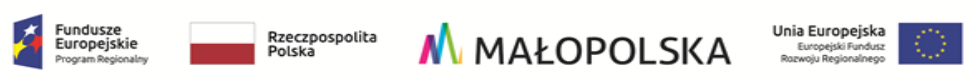 znak sprawy: ROŚ.271.2.2019					Proszowice 16.05.2019 r.INFORMACJA Dotyczy zamówienia na:	Budowa Punktu Selektywnej Zbiórki Odpadów Komunalnych w Proszowicach RPO WM na lata 2014-2020 Oś Priorytetowa 5. Ochrona Środowiska, Działanie 5.2 Rozwijanie systemu gospodarki odpadami, Poddziałanie 5.2.2 Gospodarka odpadami – spr     z Europejskiego Funduszu Rozwoju RegionalnegoZamawiający - Gmina Proszowice ul. 3 Maja 72, 32-100 Proszowice na podstawie art. 86 ust. 5 ustawy z dnia 29 stycznia 2004 r. – Prawo zamówień publicznych (Dz. U. z 2018 r. poz. 1986 z późn. zm.) informuje, że kwota jaką zamierza przeznaczyć na sfinansowanie zamówienia wynosi brutto 767 225,72 zł. Zamawiający podaje informacje dotyczące złożonych ofert: Burmistrz Gminy i Miasta ProszowiceGrzegorz CichyNumer ofertyFirma (nazwa) lub nazwisko oraz
adres wykonawcyCena brutto złOkres gwarancjilat1.F.B.H.U.”OPTIMUM” Władysław Rakoczy, Boronice 63, 28-500 Kazimierza Wielka 788 000,005